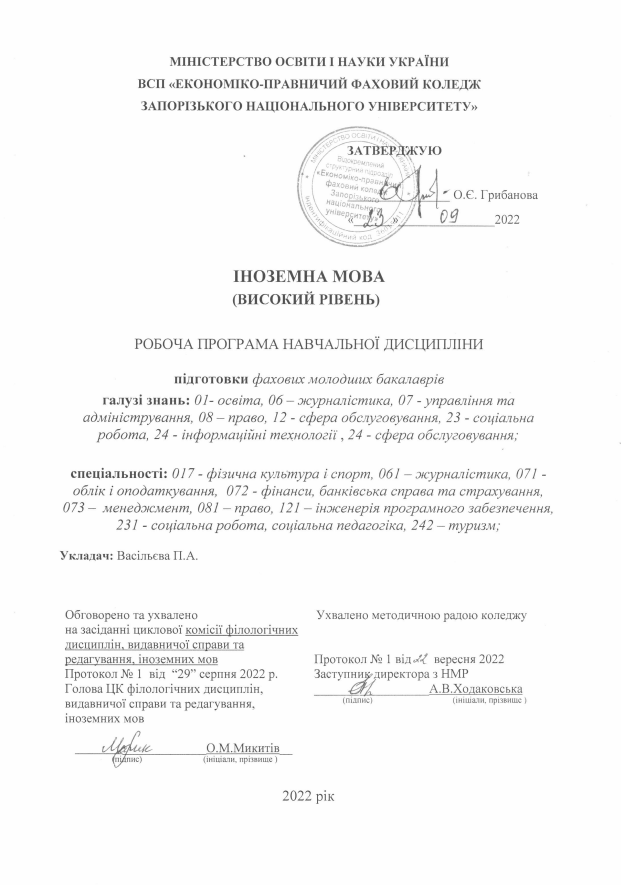 1. Опис навчальної дисципліни2. Мета та завдання навчальної дисципліниМетою викладання навчальної дисципліни  «Іноземна мова» є:  формування у здобувачів освіти комунікативної компетенції, базою для якої є комунікативні уміння, сформовані на основі мовних знань і навичок. Розвиток комунікативної компетенції залежить від соціокультурних і соціолінгвістичних знань, умінь і навичок, які забезпечують входження особистості в інший соціум і сприяють її соціалізації в новому для неї суспільстві.        Основними завданнями вивчення дисципліни «Іноземна мова» є:  здійснювати спілкування в межах сфер, тем і ситуацій, визначених чинною навчальною програмою; розуміти на слух зміст автентичних текстів;  читати і розуміти автентичні тексти різних жанрів і видів із різним рівнем розуміння змісту;  здійснювати спілкування у письмовій формі відповідно до поставлених завдань; адекватно використовувати досвід, набутий у вивченні рідної мови та інших навчальних предметів, розглядаючи його як засіб усвідомленого оволодіння іноземною мовою;  використовувати у разі потреби невербальні засоби спілкування за умови дефіциту наявних мовних засобів;  критично оцінювати інформацію та використовувати її для різних потреб;  висловлювати свої думки, почуття та ставлення;  ефективно взаємодіяти з іншими усно, письмово та за допомогою засобів електронного спілкування; обирати й застосовувати доцільні комунікативні стратегії відповідно до різних потреб;  - ефективно користуватися навчальними стратегіями для самостійного вивчення іноземних мов. Згідно з вимогами освітньо-професійної програми (програмні результати навчання) здобувачі освіти повинні  знати: наступні теми: «Моя родина, друзі,я», «Дозвілля», «Освіта, вибір професії», «Навколишній світ», «Смаки і уподобання», «Мистецтво», «Сучасний англомовний світ», «Наука і технічний прогрес», «Україна». вміти: володіти та використовувати на практиці наступні граматичні теми:Морфологія:Іменник. Вживання іменників у однині та у множині.Використання іменників у ролі прикметників. Присвійний відмінок.Артикль. Основні випадки вживання означених і неозначених артиклів. Нульовий артикль.Прикметник. Вживання прикметників. Ступені порівняння прикметників.Займенник. Види займенників. Вживання займенників.Дієслово. Видо-часові форми дієслова в активному та пасивному стані.Умовні речення (0, І, ІІ, ІІІ типів). Наказовий спосіб дієслів. Правильні та неправильні дієслова. Безособові формидієслова та їх конструкції. Герундій. Модальні дієслова. Participle I, II.Фразові дієслова з: get, be, look, keep, go, come, take, run, turn, call, break, give, put, make, clear, cut, fall, hold, let, hand.Структура to be going to do smth.Прислівник. Вживання ступенів порівняння прислівників. Прислівники місця і часу Основні прислівникові звороти.Quantifiers/Intensifiers (quite, a bit, etc)Числівник. Кількісні та числівники. Порядкові числівники.Прийменник. Види прийменників. Вживання прийменників.Частка. Особливості вживання to з дієсловами.Сполучники. Вживання сполучників сурядності та підрядності.Синтаксис:Структура різних типів речень.Прості речення.Безособові речення.Складні речення (складносурядні і складнопідрядні).Пряма і непряма мова.Узгодження дієслівних часів у складнопідрядних реченнях.Словотворення:Слова, утворені від відомих коренів за допомогою суфіксів іменників, прикметників і дієслів; префіксів прикметників і дієслів.Основними комунікативними уміннями є: - уміння здійснювати  спілкування у монологічній і діалогічній формах;- уміння сприймати та розуміти зі слуху зміст автентичних текстів;- уміння читати і розуміти автентичні тексти різних жанрів і видів із різним рівнем розуміння змісту, розглядаючи їх як джерело різноманітної інформації і як засіб оволодіння нею;- уміння здійснювати спілкування у писемній формі відповідно до поставлених завдань;- уміння адекватно використовувати досвід, набутий у вивченні рідної мови, розглядаючи його як засіб усвідомленого оволодіння мовою іноземною;- уміння використовувати у разі необхідності невербальні засоби спілкування за умови дефіциту наявних мовних засобів.   Розвиток комунікативних умінь неможливий без оволодіння мовними засобами реалізації усного і писемного мовлення. Проте знання лексичного і граматичного матеріалу ще не забезпечує становлення комунікативних умінь. Необхідні уміння оперування цим матеріалом, а також використання його для породження і розпізнавання інформації у певних сферах спілкування.  Набути програмні компетентності (з ОПП):  1) мовної (лінгвістичної) компетенції, яка забезпечує оволодіння здобувачами освіти мовним матеріалом з метою використання його в усному (діалогічному та монологічному) і писемному мовленні;2) cоціокультурна компетенції, яка включає знання суспільства і культури спільноти або спільнот країни, мова якої вивчається, у межах тематики ситуативного спілкування, пов’язаної з такими аспектами: 
— повсякденне життя;
— умови життя;
— міжособистісні стосунки;
— цінності, ідеали, норми поведінки;
— соціальні правила поведінки;
— ритуальна поведінка;
— здатність визначити й  використати різні стратегії для контакту з представниками інших культур;
— правила вступу до розмови ,які забезпечують формування умінь користуватися у процесі спілкування мовленнєвими паттернами (зразками), особливими правилами мовленнєвої поведінки, характерними для країни, мова якої вивчається;3) загальнонавчальна компетенція, яка полягає в наступному :— уважно стежити за презентованою інформацією; 
— усвідомлювати мету поставленого завдання;
— ефективно співпрацювати під час парної та групової роботи;
— активно застосовувати мову, що вивчається;
— знаходити, розумiти і при необхідності передавати нову інформацію;
— визначати власні потреби та цілі, організовувати власні стратегії для досягнення цих цілей відповідно до своїх особливостей та здібностей;
— сприймати новий досвід (нову мову, нових людей, нові способи поведінки тощо) і застосовувати інші компетенції для того, щоб діяти у специфічній навчальній ситуації (на основі спостереження, здогадки, запам’ятовування тощо);
— використовувати нові технології, пов’язані із знаннями принципів, за якими висловлювання організовуються, структуруються, використовуються для здійснення комунікативних функцій та узгоджуються згідно з інтерактивними та трансактивними схемами.         Згідно з вимогами освітньої (освітньо-професійної, освітньо-наукової) програми здобувачі освіти повинні мати такі мовленєві компетенції:Міждисциплінарні зв’язки. Оволодіння іноземною мовою сприяє розвитку у здобувачів освіти:мовних, інтелектуальних і пізнавальних здібностей;готовності брати участь в іншомовному спілкуванні;бажання до подальшого самовдосконалення у галузі володіння іноземною мовою;уміння переносу знань і навичок у нову ситуацію шляхом виконання проблемно-пошукової діяльності.      Усі цілі навчання досягаються у комплексі, підпорядковуються головні меті та реалізуються у процесі її досягнення і сприяють таким чином різнобічному розвитку особистості студента. Оволодіння здобувачами освіти іноземною мовою сприяє розвитку в них здібностей використовувати її як інструмент спілкування в діалозі культур і цивілізацій сучасного світу, вона розглядається як засіб між особистісної взаємодії в умовах багатонаціонального і полікультурного світового простору. Зміст навчання іноземної мови у коледжі залежить від соціального замовлення суспільства і детермінується певним станом його історичного розвитку. Програмою для коледжу визначено той мінімум, яким мають оволодіти здобувачі освіти на кожному етапі навчання.  Етапи здобуття освіти  характеризується різною тематикою для спілкування, різним обсягом навчального матеріалу, різними методами, формами і видами навчальної діяльності відповідно до рівня розвитку студентів, їхніх інтересів і досвіду. У зв’язку з цим етапи мають свої цілі і завдання.   У коледжі систематизується та узагальнюється мовний, мовленнєвий та комунікативний досвід здобувачів освіти, набутий ними на попередніх етапах вивчення мови. Методи і види навчальної діяльності все більше набувають форм, наближених до реальних умов спілкування.3. Програма навчальної дисципліниІ семестр (64 години):Вхідний зріз залишкових знань з англійської мови (2 години)Тема 1. Моя родина, друзі, я (14 годин). Зміст. Сім’я. Друг. Опис зовнішності та характеру. Робочий день. Домашні обов’язки. Лексичні вправи. Граматика: Present Simple. Present Continuous. Too-Enough. Вправи на активізацію лексико-граматичного матеріалу. Лексична складова: монологи з тем «Про себе», «Моя родина», «Мій найкращий друг», «Мій робочий день». Аудіювання автентичних текстів.Контроль засвоєння знань з граматики та лексики.Тема 2. Дозвілля (16 годин).Зміст. Опис міць, історичних пам’яток. Пам’ятні місця в житті. Канікули.  Погода. Лексичні вправи. Граматика: Past Simple. Past Continuous. Present Perfect. Present Perfect  Continuous. Relative Pronouns. Relative clauses. Лексична складова: монолог з теми «Мої канікули». Аудіювання автентичних текстів. Контроль засвоєння знань з граматики та лексики.Тема 3. Книги. Хоббі (12 годин).Зміст. Книги. Історії та персонажі. Лексичні вправи.Граматика: Reported speech. Reported questions. Reported statements. Reported commands. Modals in reported speech. Special introductory verbs.Лексична складова: розвиток вмінь діалогічного мовлення. Монолог з теми «Моя улюблена книга», «Мій улюблений персонаж».Контроль засвоєння знань з граматики та лексики.Тема 4. Катастрофи.  (16 годин).Зміст. Природні катастрофи. Аварії.  Лексичні вправи.Граматика: Condionals. Wishes. Вправи на активізацію лексико-граматичного матеріалу.Лексична складова: монологічне мовлення Монолог з теми «Світові катастрофи». Вправи на активізацію лексико-граматичного матеріалу. Розвиток навичок писемногомовлення. Контроль засвоєння знань з граматики та лексики.Підсумковий контроль читання і письма (2 години).Підсумковий контроль усного мовлення і аудіювання (2 години).ІІ семестр (76 годин):Тема 5. Фестивалі. Свята. Святкування (12 годин).Зміст. Особливості святкувань у світі. Фестивалі та їх святкування.Граматика: Passive Voice. Causative Form. Вправи на активізацію лексико-граматичного матеріалу.Вправи на активізацію лексико граматичного матеріалу. Заняття з розвитку граматичних навичок та навичок усного мовлення. Аудіювання автентичних текстівЛексична складова: «Моє улюблене свято», «Свята у моїй країні».Контроль засвоєння знань з граматики та лексики.Тема 6. Смаки та уподобання (16 годин).Зміст. Зміст. Їжа. Ресторанний сервіс. Здорове харчування Лексичні вправи.Заняття з розвитку лексико-граматичних навичок та вмінь усного мовлення. Граматика: Злічувані та незлічувані іменнники. Some/any/no. Expressing preferences. Лексична складова: розвиток вмінь діалогічного мовлення. Монолог з теми «Моя улюблена страва та звички в їжі моєї родини», «Здоровий спосіб життя».Вправи на розвиток вмінь діалогічного та монологічного мовлення.Контроль засвоєння знань з граматики та лексики.Тема 7. Злочини (20 годин).Зміст. Види злочинів та покарань. Як захистити себе у разі надзвичайної ситуації.Граматика: Expessing possibility. Logical assumptions. Expressing obligation/necessity/prohibition.Лексична складова: монологічне мовлення. Монолог з теми «Злочини тп покарання».  Вправи на розвиток вмінь діалогічного та монологічного мовлення.Контроль засвоєння знань з граматики та лексики.	Тема 8. Спорт. Дозвілля (14 годин).Зміст. Види спорту. Хоббі. Здоровий спосіб життя. Граматика: Герундій. Інфінітив. Neither/Nor. Вправи з розвитку навичок усного мовлення. Вправи на активізацію вмінь читання текстів та використання отриманої інформації в спілкуванні.Лексична складова: монологічне мовлення. Монолог з теми «Мій улюблений вид спорту».  Вправи на розвиток вмінь діалогічного та монологічного мовлення..Аудіювання автентичних текстів.Контроль засвоєння знань з граматики та лексики.Тема 9. Навколишній світ (10 години).Зміст. Охорона навколишнього середовища. Забруднення атмосфери. Вимираючі види тварин. Граматика Positive/Negative addition. Expressing contrast. Joining ideas.Розвиток навичок писемного мовлення.Контроль засвоєння знань з граматики та лексики.Підсумковий контроль читання і письма (2 години).Підсумковий контроль усного мовлення і аудіювання (2 години).Всього за 2 семестр: 76 години.Всього за рік: 140 годин.ІІІ семестр (30 годин): Вхідний зріз залишкових знань з англійської мови (2 години)  Тема 10. Україна. Україна в світі (16 годин). Зміст. Географічне положення, клімат України. Населення та національності. Політичний устрій України. Державні свята. Визначні місця та пам’ятки. Граматика: Підрядні та складносурядні речення. Інфінітив.  Вправи з розвитку навичок усного мовлення. Вправи на активізацію вмінь читання текстів та використання отриманої інформації в спілкуванні. Лексична складова: монологічне мовлення. Монолог з теми «Рідне місто», «Україна», «Державні свята України».  Вправи на розвиток вмінь діалогічного та монологічного мовлення.. Аудіювання автентичних текстів. Контроль засвоєння знань з граматики та лексики.  Тема 11. Молодь та молодіжна культура (10 години). Зміст. Молодіжні організації. Життя і проблеми молоді. Дозвілля. Спорт.  Граматика: Present Perfect (have/has + past participle), Present Perfect vs Past Simple, Present Perfect + ever/never and yet/already and just and for/since. Розвиток навичок писемного мовлення. Контроль засвоєння знань з граматики та лексики.  10 Підсумковий контроль читання і письма (2 години). Підсумковий контроль усного мовлення і аудіювання (2 години).  Всього за 3 семестр: 30 години.  4. Структура навчальної дисципліни 5. Теми семінарських занять (практичних/лабораторних) 7.    Види контролю і система накопичення балівСистематичність контролю реалізується в таких його видах: а) поточний контроль, який здійснюється у ході вивчення конкретної теми для визначення рівня сформованості окремої навички або вміння, якості засвоєння певної порції навчального матеріалу; У процесі поточного контролю домінуючою є функція зворотного зв'язку. На основі результатів поточного контролю викладач отримує інформацію про успішність або неуспішність організації навчального процесу з іноземної мови, |що дає йому можливість своєчасно коригувати навчальну діяльність студентів з оволодіння іноземною мовою та свою діяльність щодо забезпечення навчального процесу, є можливість проходження тестів дистанційно в електронному контенті і одразу бачити свій результат.б) рубіжний контроль, який проводиться після закінчення роботи над темою, тематичним циклом, в кінці чверті, року; в) підсумковий контроль, який реалізується після завершення відповідного ступеня навчання іноземної мови. Кожний з видів контролю виконує усі функції, властиві контролю, але залежно від його виду та чи інша функція має особливе Значення і виступає домінуючою.В ході рубіжного та підсумкового контролю на перший план виступає 0ціночна функція контролю, оскільки метою цих контрольних завдань є визначення та оцінювання рівня навчальних досягнень студентів в оволодінні |іншомовними навичками і вміннями за певний відрізок часу або по завершенні ревного етапу навчальної роботи.В усіх видах контролю знань студентів іноземної мови контроль поділяють на:- індивідуальним або фронтальним/груповим; - усним або письмовим;- одномовним або двомовним.Письмовий контроль проводиться у формі виконання учнями письмових самостійних та перевірочних робіт. Усний контроль проводиться у формі співбесіди з учнем, наприклад, під час усної доповіді і відноситься до індивідуального контролю.Контроль з боку вчителя здійснюється під час проведення уроку і передбачає передусім корекцію помилок студента. 8. Критерії оцінювання знань і вмінь студентівПерший рівень - початковий. Відповідь студента фрагментарна, характеризується початковими уявленнями про предмет вивчення.Другий рівень - середній. Студент відтворює основний навчальний матеріал, виконує завдання за зразком, володіє елементарними вміннями навчальної діяльності.Третій рівень – достатній. Студент  знає істотні ознаки понять, явищ, зв'язки між ними, вміє пояснити основні закономірності, а також самостійно застосовує знання в стандартних ситуаціях, володіє розумовими операціями (аналізом, абстрагуванням, узагальненням тощо), вміє робити висновки, виправляти допущені помилки. Відповідь студента правильна, логічна, обґрунтована, хоча у ній бракує власних суджень.Четвертий рівень – високий. Знання студента  є глибокими, міцними, системними; студент вміє застосовувати їх для виконання творчих завдань, його (її) навчальна діяльність позначена вмінням самостійно оцінювати різноманітні ситуації, явища, факти, виявляти і відстоювати особисту позицію.Кожний наступний рівень вимог вбирає в себе вимоги до попереднього, а також додає нові. 9. Рекомендована літератураОсновна:Virginia Evans, Jenny Dooley.  Enterprise 2. Course-book (Elementary).Express Publishing, 2000.Virginia Evans, Jenny Dooley. Enterprise 2. Workbook (Elementary).Express Publishing, 2000. Virginia Evans, Jenny Dooley. Enterprise 2. Teacher’s book. Express Publishing, 2000.Граматика англійської мови онлайн.- http://english-grammar.com.ua/Virginia Evans, Jenny Dooley.  Enterprise 2. Grammar book (Elementary). Express Publishing, 2007.Virginia Evans, Jenny Dooley.  Enterprise 2. Testbooklet (Elementary). Express Publishing, 2007.Мартиненко А. О. Англійська граматика в таблицях: Навч. посібник. - К.: КНЕУ, 2006. - 168 с.         Додаткова:1. Верба Л.Г., Верба Г.В. Граматика сучасної англійської мови. Довідник; Київ, «Логос», 2006 р. – 352 с.2. Голицынский Ю.Б. «Грамматика: Сборник упражнений. – 4-е изд., - СПб.: КАРО, 2007. – 544с.3. Мюллер В.К. Англо-русский словарь. – М.: Русский язык, 2010. – 843с.4. Swan M. & Walter C. How English Works. (a grammar practice book). – Oxford University Press, 2007. – 358p. Інформаційні ресурси:1. On-line словник  « Multitran»   http://www.multitran.ru/c/m.exe?l1=1&l2=2&a=02. Веб-квест до теми 1 http:// www.lilyakozak.jimdo.com3.  Веб-квест до теми 2 http:// www.lilikozak.jimdo.com4. Електронний контент http://epkmoodle.znu.edu.ua/Додаток Доповнення та зміни до робочої програми навчальної дисципліниНайменування показників Галузь знань, спеціальність, освітньо-кваліфікаційний рівеньХарактеристика навчальної дисципліниХарактеристика навчальної дисципліниХарактеристика навчальної дисципліниХарактеристика навчальної дисципліниНайменування показників Галузь знань, спеціальність, освітньо-кваліфікаційний рівеньденна форма навчанняденна форма навчанняденна форма навчанняденна форма навчанняКількість кредитів - 0 Галузі знань:01- освіта, 06 – журналістика, 07 - управління та адміністрування, 08 – право, 12 - сфера обслуговування, 23 - соціальна робота, 24 - інформаційні технології , 24 - сфера обслуговування;НормативнаНормативнаНормативнаНормативнаЗагальна кількість годин - 200Спеціальності:017 - фізична культура і спорт, 061 – журналістика, 071 - облік і оподаткування,  072 - фінанси, банківська справа та страхування, 073 –  менеджмент, 081 – право, 121 – інженерія програмного забезпечення, 231 - соціальна робота, соціальна педагогіка, 242 – туризм;Рік підготовки:Рік підготовки:Рік підготовки:Рік підготовки:Загальна кількість годин - 200Спеціальності:017 - фізична культура і спорт, 061 – журналістика, 071 - облік і оподаткування,  072 - фінанси, банківська справа та страхування, 073 –  менеджмент, 081 – право, 121 – інженерія програмного забезпечення, 231 - соціальна робота, соціальна педагогіка, 242 – туризм; 1-й 1-й2-й2-йЗагальна кількість годин - 200Спеціальності:017 - фізична культура і спорт, 061 – журналістика, 071 - облік і оподаткування,  072 - фінанси, банківська справа та страхування, 073 –  менеджмент, 081 – право, 121 – інженерія програмного забезпечення, 231 - соціальна робота, соціальна педагогіка, 242 – туризм;ЛекціїЛекціїЛекціїЛекціїТижневих аудиторних годин для денної форми навчання: 1 сем. - 4 год., 2 сем. – 4 год.,  3 сем. – 2 год. Освітньо-кваліфікаційний рівень:фаховий молодший бакалавр 0 год.0 год.0 год.0 год.Тижневих аудиторних годин для денної форми навчання: 1 сем. - 4 год., 2 сем. – 4 год.,  3 сем. – 2 год. Освітньо-кваліфікаційний рівень:фаховий молодший бакалаврПрактичні, семінарськіПрактичні, семінарськіПрактичні, семінарськіПрактичні, семінарськіТижневих аудиторних годин для денної форми навчання: 1 сем. - 4 год., 2 сем. – 4 год.,  3 сем. – 2 год. Освітньо-кваліфікаційний рівень:фаховий молодший бакалавр140 год. 30 год30 год30 годТижневих аудиторних годин для денної форми навчання: 1 сем. - 4 год., 2 сем. – 4 год.,  3 сем. – 2 год. Освітньо-кваліфікаційний рівень:фаховий молодший бакалаврЛабораторніЛабораторніЛабораторніЛабораторніТижневих аудиторних годин для денної форми навчання: 1 сем. - 4 год., 2 сем. – 4 год.,  3 сем. – 2 год. Освітньо-кваліфікаційний рівень:фаховий молодший бакалавр год. год. год. год.Тижневих аудиторних годин для денної форми навчання: 1 сем. - 4 год., 2 сем. – 4 год.,  3 сем. – 2 год. Освітньо-кваліфікаційний рівень:фаховий молодший бакалаврВид контролю: Вид контролю: Вид контролю: Вид контролю: Тижневих аудиторних годин для денної форми навчання: 1 сем. - 4 год., 2 сем. – 4 год.,  3 сем. – 2 год. Освітньо-кваліфікаційний рівень:фаховий молодший бакалаврзалікзалікзалікдиференційований залікАудіюванняГоворінняГоворінняЧитанняПисьмоМонологічне мовленняДіалогічне мовлення— розуміють  ін-формацію як під час безпосереднього спілкування зі співрозмовником, так і опосередкова-ного (у звуко-запису); — сприй-мати найголовніші моменти розмови, диспуту або диску-сії;— вміти вилу-чати основну ін-формацію з прослуханого.Розуміти послідо-вність дій при ауді-юванні, вміти оці-нити правдивість інформації.Час звучання 3-4 хвилини.— вміти без попе-редньої підготовки послідовно та логічно відповідно до запро-понованої мовної ситуації робити розгорнуте повідомлення;— вміти своїми сло-вами передавати зміст почутого або прочитаного у формі опису, розповіді;—  давати почутому, прочитаному оцінку;— робити підго-товлене коротке повідомлення.Обсяг висловлювання — не менше 20 речень.— вміти без попе-редньої підготовки брати участь в діалозі, вступати в бесіду на відому тему; — вміти підтримати бесіду, або дискусію;— вміти ви-словлювати власну думку, аргу-ментувати її; — вміти коректно реагувати на вимо-ги, прохання, но-вини, висловлю-вати жаль, давати поради, згоду співчуття.Обсяг вислов-лювання —  не менше 13 реплік.— вміти читати про себе з повним розу-мінням текстів розмовною мовою; — розуміти нескладні автентичні різнопланові тексти;— знаходять необхідну ін-формацію у текстах різно-планового харак-теру;— переглядають текст чи серію текстів з метою пошуку необ-хідної інфор-мації для вико-нання певного завдання. Обсяг — не менше 1900 друкованих знаків.— вміти напи-сати короткий твір з теми; — вміти напи-сати есе, особисті та офіційні листи, доповіді;— вміти стисло в письмовій формі передати зміст прочитаного чи почутого;— вміти заповнювати формуляр або певний тип анкети; — вміти пись-мово обгрунту-вати або спрос-тувати певну думку, вміти ви-словити особисте ставлення до події, людей, речей.Обсяг — не менше 20 речень.  Назви тематичних розділів і темКількість годинКількість годинКількість годинКількість годинКількість годинНазви тематичних розділів і темденна формаденна формаденна формаденна формаденна формаНазви тематичних розділів і темусьогоу тому числіу тому числіу тому числіу тому числіНазви тематичних розділів і темусьоголс/плаб.сам.роб. інд.завд.1234561 семестр1 семестр1 семестр1 семестр1 семестр1 семестрВхідний зріз залишкових знань      2-2--Тема 1. Моя родина, друзі, я      14-14--Тема 2. Дозвілля16-16--Тема 3. Книга. Хоббі12-12--Тема 4. Катастрофи16-16--Підсумковий контроль4-4--Разом за 1 семестр 64-64--2 семестр2 семестр2 семестр2 семестр2 семестр2 семестрТема 5. Фестивалі. Свята. Святкування 12-12--Тема 6. Смаки та уподобання16-16--Тема 7. Злочини20-20--Тема 8. Спорт. Дозвілля14-14--Тема 9. Навколишній світ10-10--Підсумковий контроль4-4--Разом за 2 семестр76-76--Разом за курс140-140--3 семестр3 семестр3 семестр3 семестр3 семестр3 семестрВВхідний зріз залишкових знань з англійської мови22-ТТема 10. Україна. Україна в світі36-16-20ТТема 11. Молодь та молодіжна культура50-10-40Підсумковий контроль4-4--РРазом за 3 семестр90-30-60ВВсього за рік 180-60-120№з/пНазва розділу та темиКількість       годинСЕМЕСТР І681Test-Paper: ‘Identify your Level of English’ Вхідний зріз залишкових знань з англійської мови2Тема 1. Моя родина, друзі, я142Unit 1. Jobs/people  23Unit 1. Jobs/people  24Unit 1. Jobs/people  25Unit 1. Jobs/people  26Unit 1. Jobs/people  27Unit 1. Jobs/people  28Тестова робота № 1 Тематичне оцінювання2Тема 2. Дозвілля 169Unit 2. Places to visit 210Unit 2. Places to visit211Unit 2. Places to visit!212Unit 2. Places to visit!213Unit 2. Places to visit. 214Unit 2. Places to visit.215Unit 2. Places to visit. 216Тестова робота № 2 Тематичне оцінювання2Тема 3. Книги. Хоббі1217Unit 3. Stories 218Unit 3. Stories.219Unit 3. Stories220Unit 3. Stories221Unit 3. Stories22Тестова робота № 3 Тематичне оцінювання2Тема 4. Катастрофи1623Unit 4. Desasters/Accidents224Unit 4. Desasters/Accidents225Unit 4. Desasters/Accidents226Unit 4. Desasters/Accidents227Unit 4. Desasters/Accidents228Unit 4. Desasters/Accidents229Unit 4. Desasters/Accidents230Тестова робота № 4 Тематичне оцінювання231Контроль навичок письма та аудіювання232Контроль навичок читання та говоріння2ВСЬОГО64СЕМЕСТР ІІ76Тема 5. Фестивалі. Свята. Святкування121Unit 5. Festivals/Celebrations. 22Unit 5. Festivals/Celebrations. 23Unit 5. Festivals/Celebrations. 24Unit 5. Festivals/Celebrations. 25Unit 5. Festivals/Celebrations. 26Тестова робота № 5 Тематичне оцінювання2Тема 5. Смаки та уподобання167Unit 6. Eating habits 28Unit 6. Eating habits 29Unit 6. Eating habits 210Unit 6. Eating habits 211Unit 6. Eating habits 212Unit 6. Eating habits 213Unit 6. Eating habits 214Тестова робота № 6 Тематичне оцінювання2Тема 7. Злочини2015Unit 7. Crime. 216Unit 7. Crime. 217Unit 7. Crime. 218Unit 7. Crime. 219Unit 7. Crime. 220Unit 7. Crime. 221Unit 7. Crime. 222Unit 7. Crime. 223Unit 7. Crime. 224Тестова робота № 7 Тематичне оцінювання2Тема 8. Спорт. Дозвілля1425Unit 8. Sports/Hobbies 226Unit 8. Sports/Hobbies 227Unit 8. Sports/Hobbies 228Unit 8. Sports/Hobbies 229Unit 8. Sports/Hobbies 230Unit 8. Sports/Hobbies 231Тестова робота № 8 Тематичне оцінювання2Тема 9. Навколишній світ1432Unit 9. Earth:SOS 233Unit 9. Earth:SOS 234Unit 9. Earth:SOS 235Unit 9. Earth:SOS 236Тестова робота № 9 Тематичне оцінювання237Контроль навичок письма та аудіювання238Контроль навичок читання та говоріння2ВСЬОГО76Разом140СЕМЕСТР ІII301Test-Paper: ‘Identify your Level of English’  Вхідний зріз залишкових знань з англійської мови 2Тема 10. Україна. Україна в світі161Географічне положення України.22Клімат України.23Населення та національності України.24Державні свята України.25Визначні пам’ятки України.26Політичний устрій України.27Рідне місто.28Тестова робота № 9 Тематичне оцінювання2Тема 11. Молодь. Молодіжна культура109Молодіжний рух в Україні210Проблеми молоді в Україні.211Дозвілля молоді.212Спорт. Здоровий спосіб життя.213Тестова робота № 10 Тематичне оцінювання214Контроль навичок письма та аудіювання215Контроль навичок читання та говоріння2Разом30Рівні навчальних досягнень студентівБалиКритерії оцінювання навчальних досягнень студентівАудіюванняАудіюванняАудіюванняПочатковий1Студент розпізнає на слух найбільш поширені слова у мовленні, яке звучить в уповільненому темпі.Початковий2Студент розпізнає на слух найбільш поширені словосполучення у мовленні, яке звучить в уповільненому темпі.Початковий3Студент розпізнає на слух окремі прості непоширені речення і мовленнєві зразки, побудовані на вивченому мовному матеріалі в мовленні, яке звучить в уповільненому темпі.Середній4Студент розпізнає на слух прості речення, фрази та мовленнєві зразки, пред’явлені в нормальному темпі. Середній5Студент розуміє основний зміст пред’явлених у нормальному темпі невеликих за обсягом текстів, побудовані на вивченому мовному матеріалі.Середній6Студент розуміє основний зміст пред’явлених у нормальному темпі невеликих за обсягом текстів, побудовані на вивченому мовному матеріалі, які містять певну кількість незнайомих слів, про значення яких можна здогадатися.Достатній7Студент розуміє основний зміст пред’явлених у нормальному темпі текстів, побудовані на вивченому мовному матеріалі, які містять певну кількість незнайомих слів, про значення яких можна здогадатися.Достатній8Студент розуміє основний зміст стандартного мовлення у межах вивчених тем, яке може містити певну кількість незнайомих слів, про значення яких можна здогадатися.Достатній9Студент розуміє основний зміст мовлення, яке може містити певну кількість незнайомих слів, про значення яких можна здогадатися, а також «схоплює» основний зміст чітких повідомлень.Високий10Студент розуміє основний зміст мовлення, яке може містити певну кількість незнайомих слів, про значення яких можна здогадатися, а також основний зміст чітких повідомлень.Високий11Студент розуміє тривале мовлення, яке може містити певну кількість незнайомих слів, про значення яких можна здогадатися.Високий12Студент без особливих зусиль розуміє тривале мовлення й основний зміст повідомлень.Рівні навчальних досягнень студентівБалиКритерії оцінювання навчальних досягнень студентівЧитанняЧитанняЧитанняПочатковий1Студент уміє розпізнавати та читати окремі вивчені слова.Початковий2Студент уміє розпізнавати та читати окремі вивчені словосполучення.Початковий3Студент уміє розпізнавати та читати окремі прості непоширені реченняСередній4Студент уміє читати вголос і про себе з розумінням основного змісту короткі прості тексти, побудовані на вивченому матеріалі.Середній5Студент уміє читати вголос і про себе з розумінням основного змісту короткі прості тексти, які можуть містити певну кількість незнайомих слів, про значення яких можна здогадатися.Середній6Студент уміє читати з повним розумінням короткі тексти, які можуть містити певну кількість незнайомих слів, про значення яких можна здогадатися.Достатній7Студент уміє читати з повним розумінням короткі тексти, які можуть містити певну кількість незнайомих слів, про значення яких можна здогадатися. Уміє знаходити потрібну інформацію в текстах інформативного характеру.Достатній8Студент уміє читати з повним розумінням тексти, які містять певну кількість незнайомих слів, знаходити і аналізувати потрібну інформацію.Достатній9Студент уміє читати з повним розумінням адаптовані тексти, знаходити потрібну інформацію, аналізувати її та робити відповідні висновки.Високий10Студент уміє читати з розумінням основного змісту нескладні адаптовані тексти, використовуючи словник, уміє аналізувати їх.Високий11Студент уміє читати адаптовані тексти, уміє аналізувати і робити висновки, порівнює отриману інформацію з власним досвідом.Високий12Студент уміє читати адаптовані тексти, у разі необхідності використовуючи словник, уміє аналізувати їх і робити власні висновки.Рівні навчальних досягнень студентівБалиКритерії оцінювання навчальних досягнень студентівПисьмоПисьмоПисьмоПочатковий1Студент уміє писати вивчені слова.Початковий2Студент уміє писати вивчені словосполучення.Початковий3Студент уміє писати прості непоширені реченняСередній4Студент уміє написати листівку за зразком.Середній5Студент уміє написати коротке повідомлення за зразком у межах вивченої теми.Середній6Студент уміє написати короткого особистого листа за зразком.Достатній7Студент уміє написати коротке повідомлення за вивченою темою, використовуючи опори.Достатній8Студент уміє без використання опори написати повідомлення за вивченою темою, зробити нотатки.Достатній9Студент уміє написати повідомлення на запропоновану тему, заповнити анкету.Достатній10Студент уміє написати повідомлення, висловлюючи власне ставлення до проблеми, написати особистого листа.Високий11Студент уміє передати свої міркування у межах вивченої тематики, використовуючи різноманітні мовні засоби.Високий12Студент уміє передати свої міркування з широкого кола питань у межах вивченої тематики, використовуючи різноманітні мовні засоби.Рівні навчальних досягнень студентівБалиКритерії оцінювання навчальних досягнень студентівГоворінняГоворінняГоворінняПочатковий1Студент знає вивчені найбільш поширені слова, проте не завжди адекватно використовує їх у мовленні.Початковий2Студент знає вивчені найбільш поширені словосполученя, проте не завжди адекватно використовує їх у мовленні..Початковий3Студент використовує прості непоширені речення з опорою на зразокСередній4Студент використовує у мовленні прості речення і за опорами робить короткі повідомлення; у його мовленні є помилки.Середній5Студент уміє робити короткі повідомлення з вивченої теми за опорами, вживаючи прості речення, ставить запитання і відповідає на них з опорою на зразок; у його мовленні є помилки.Середній6Студент висловлюється за опорами в межах вивчених тем відповідно до навчальної ситуації, малюнка, уміє починати і закінчувати розмову, погоджуватися або не пого джуватися; в його мовленні є помилки.Достатній7Студент уміє зв’язно висловлюватися відповідно до навчальної ситуації, малюнка, робити повідомлення з теми, простими реченнями передавати зміст прочитаного, почутого або побаченого, підтримувати бесіду, ставити запитання та відповідати на них; в його мовленні є помилки, які не заважають спілкуванню.Достатній8Студент уміє логічно висловлюватися у межах вивчених тем відповідно до навчальної ситуації, а також у зв’язку зі змістом прочитаного, почутого або побаченого, висловлюючи власне ставлення до предмета мовлення; уміє підтримувати бесіду, вживаючи короткі репліки; у його мовленні є помилки, які не заважають спілкуванню.9Студент уміє логічно висловлюватися у межах вивчених тем, передавати основний зміст прочитаного, почутого або побаченого, підтримувати бесіду, вживаючи розгорнуті репліки; у його мовленні є помилки, які не заважають спілкуванню.Високий10Студент уміє без підготовки висловлюватися і вести бесіду в межах вивчених тем, у його мовленні можуть бути незначні помилки.Високий11Студент уміє без підготовки висловлюватися і вести бесіду в межах вивчених тем, аргументуючи власне ставлення до предмета спілкування; у його мовленні можуть бути незначні помилки.Високий12Студент уміє вільно висловлюватись та вести бесіду в межах вивчених тем, гнучко та ефективно користуючись мовними засобами.Протокол засідання циклової комісії (дата та номер)Внесені зміниПідпис голови ЦК, дата